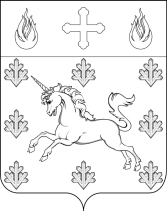 СОВЕТ ДЕПУТАТОВПОСЕЛЕНИЯ СОСЕНСКОЕРЕШЕНИЕ20 декабря 2018 года № 6/2Об утверждении графика заседаний Совета депутатов поселения Сосенское на 1-й квартал 2019 годаВ соответствии с Федеральным законом от 6 октября 2003 года № 131-ФЗ «Об общих принципах организации местного самоуправления в Российской Федерации»,  Законом города Москвы от 6 ноября 2002 года № 56 «Об организации местного самоуправления в городе Москве», руководствуясь Уставом поселения Сосенское, Совет депутатов поселения Сосенское решил:Утвердить график заседаний Совета депутатов поселения Сосенское на 1-й квартал 2019 года (приложение).Настоящее Решение вступает в силу со дня его принятия.Опубликовать настоящее Решение в газете «Сосенские вести», разместить на официальном сайте органов местного самоуправления поселения Сосенское в информационно-телекоммуникационной сети «Интернет».Контроль за исполнением настоящего Решения возложить на главу поселения Сосенское Бармашева К.О.Глава поселения Сосенское						       К.О. БармашевПриложение к Решению Совета депутатов поселения Сосенскоеот 20.12.2018 № 6/2График заседаний Совета депутатов  поселения Сосенское на 1-й квартал 2019 годаДата  проведения заседанияМесто проведения заседанияПовестка дня заседания(примерная)24.01.2019п.Коммунарка, ул. Александры Монаховой, двлд. 30, стр.11. О внесении изменений в Решение Совета депутатов поселения Сосенское от 22 января 2015 года № 24/3 «Об утверждении Положения «О муниципальной службе в администрации поселения Сосенское». 2. О внесении изменений в Решение Совета депутатов поселения Сосенское от 15 октября 2015 года № 38/5 «Об утверждении Положения о наградах поселения Сосенское».21.02.2019п.Коммунарка, ул. Александры Монаховой, двлд. 30, стр.1Об отчете главы администрации поселения Сосенское о результатах своей деятельности и деятельности администрации поселения Сосенское за 2018 год.21.03.2019п.Коммунарка, ул. Александры Монаховой, двлд. 30, стр.11. Об утверждении графика заседаний Совета депутатов поселения Сосенское на 2-й квартал 2019 года.2. Об утверждении графика приема населения депутатами Совета депутатов поселения Сосенское во 2 квартале 2019 года. 3. О назначении публичных слушаний по проекту решения «Об исполнении бюджета поселения Сосенское в городе Москве за 2018 год и плановый период 2019 и 2020 годов» и определения порядка учета предложений и участия граждан в его обсуждении.4. Об отчете главы поселения Сосенское о результатах своей деятельности за 2018 год, в том числе о решении вопросов, поставленных Советом депутатов.